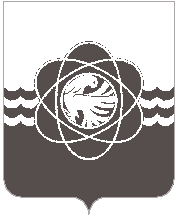 59 сессии  четвёртого созыва	от 25.12.2018 № 490 В соответствии со ст. 76, 84 Лесного кодекса Российской Федерации, постановлением Правительства Российской Федерации от 22.05.2007 № 310 «О ставках платы за единицу объема лесных ресурсов и ставках платы за единицу площади лесного участка, находящегося в федеральной собственности», ст. 26 Устава муниципального образования «город Десногорск» Смоленской области, на основании материалов, представленных Комиссией по формированию цен, тарифов и надбавок на услуги муниципальных организаций и учитывая рекомендации постоянных депутатских комиссий, Десногорский городской СоветР Е Ш И Л:1. Утвердить ставки платы за единицу объема древесины лесных насаждений, заготавливаемых на лесных участках, находящихся в собственности муниципального образования «город Десногорск» Смоленской области, согласно Приложению.2. Настоящее решение вступает в силу с 01 января 2019 года и действует до 31 декабря 2019 года.3. Настоящее решение опубликовать в газете «Десна».                                                                                                                        Приложение                                                                                                                         к решению Десногорского                                                                                                                        городского Совета                                                                                                                        от 25.12.2018 № 490СТАВКИ ПЛАТЫза единицу объема древесины лесных насаждений, заготавливаемых на лесных участках, находящихся в собственности муниципального образования «город Десногорск» Смоленской областиПримечания:1. За основу взяты ставки платы за единицу объема древесины лесных насаждений (основные породы) для Смоленского лесотаксового района, утвержденные постановлением Правительства РФ от 22.05.2007 № 310.			2. В ставках платы учтен коэффициент для 2019 года - 2,38 (в соответствии с постановлением Правительства Российской Федерации от 11.11.2017 № 1363).3. При проведении выборочных рубок ставки уменьшаются на 50 процентов.4. Выбор разряда такс производится для каждого лесного квартала исходя из расстояния от центра лесного квартала до города Десногорска. Расстояние определяется по прямой с использованием карт.5. При заготовке древесины в порядке проведения рубок лесных насаждений, поврежденных вредными организмами, ветром, пожарами и в результате других стихийных бедствий, ставки корректируются с учетом степени повреждения насаждений путем их умножения на следующие коэффициенты:  а) 0,9 - при степени повреждения лесных насаждений до 10 процентов включительно;б) 0,8 - при степени повреждения лесных насаждений свыше 10 процентов до 20 процентов включительно;  в) 0,7 - при степени повреждения лесных насаждений свыше 20 процентов до 30 процентов включительно;г) 0,6 - при степени повреждения лесных насаждений свыше 30 процентов до 40 процентов включительно;  д) 0,5 - при степени повреждения лесных насаждений свыше 40 процентов до 50 процентов включительно;е) 0,4 - при степени повреждения лесных насаждений свыше 50 процентов до 60 процентов включительно;ж) 0,3 - при степени повреждения лесных насаждений свыше 60 процентов до 70 процентов включительно;з) 0,2 - при степени повреждения лесных насаждений свыше 70 процентов до 80 процентов включительно;и) 0,1 - при степени повреждения лесных насаждений свыше 80 процентов до 90 процентов включительно;   к) 0 - при степени повреждения лесных насаждений свыше 90 процентов до 100 процентов включительно.6. Величина ставки округляется до 0,1 рубля за 1 плотный куб. м древесины.	Об утверждении ставок платы за единицу объема древесины лесных насаждений, заготавливаемых на лесных участках, находящихся в собственности муниципального образования «город Десногорск» Смоленской области	ПредседательДесногорского городского Совета                                     В.Н. БлохинИ.о. Главы муниципального  образования«город Десногорск» Смоленской области                                               А.А. Новиков№ п/пПороды лесных насажденийРазряды таксРасстояние вывозки, кмСтавки платы, рублейза 1 плотный куб. мСтавки платы, рублейза 1 плотный куб. мСтавки платы, рублейза 1 плотный куб. мСтавки платы, рублейза 1 плотный куб. м№ п/пПороды лесных насажденийРазряды таксРасстояние вывозки, кмделовая древесина без корыделовая древесина без корыделовая древесина без корыдровяная древесина (в коре)№ п/пПороды лесных насажденийРазряды таксРасстояние вывозки, кмкрупнаясредняямелкаядровяная древесина (в коре)1Сосна1до 10436,97311,87155,9411,141Сосна210,1-25396,70282,74141,3711,142Ель1до 10394,98281,03141,3711,142Ель210,1-25357,28255,33126,8111,143Дуб, ясень, клен1до 10935,62668,30335,8629,133Дуб, ясень, клен210,1-25849,94608,33303,3123,994Береза1до 10218,48155,9478,8212,854Береза210,1-25197,92141,3771,1112,855Ольха черная, липа1до 10131,0993,3947,982,575Ольха черная, липа210,1-25119,0984,8241,982,576Осина1до 1041,9830,8417,140,866Осина210,1-2539,4129,1314,560,86